Активные методы обучения как эффективное средство                           реализации ФГОС.         Изменения, происходящие в мире, вызвали необходимость разработкиновых подходов в системе обучения и воспитания, внедрения государствен-ных стандартов второго поколения.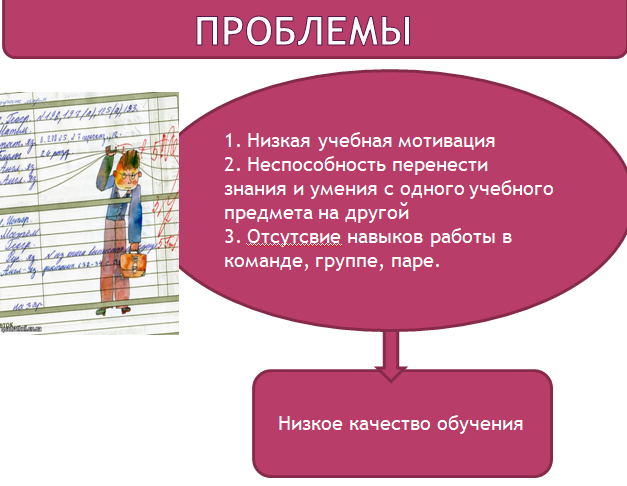 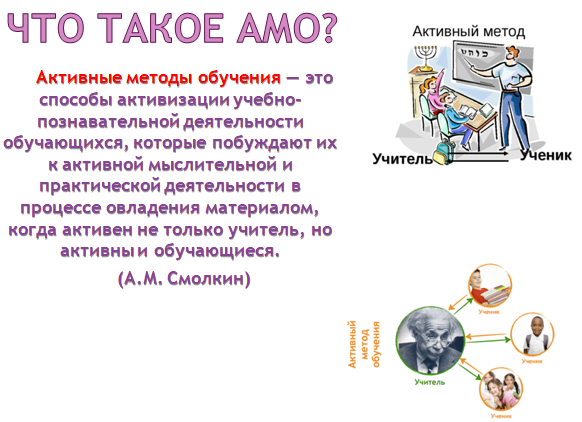  Перед учителем поставлены новые цели:формирование универсальных учебных действий и мотивации к обучению.Содержание образования не сильно меняется, существенно изменяется рольучителя, которому необходимо будет выстраивать процесс обучения не толь-ко как систему усвоения знаний, умений и навыков, но и как процесс разви-тия личности. Учитель должен не только понимать, чему и как учить, но иорганизовывать процесс таким образом, чтобы дети задавались вопросами«Чему мне нужно научиться?», «Как мне этому научиться?». Обучениедолжно быть построено как процесс «открытия» каждым школьником кон-кретного знания. Из пассивного слушателя ученик должен превратиться всамостоятельную, критически мыслящую личность. Сегодня важно обеспе-чить общекультурное, личностное и познавательное развитие ребенка. Со-держание образования обогащается новыми процессуальными умениями,развитием способностей, оперированием информацией, творческим решени-ем проблем науки и рыночной практики с акцентом на индивидуализациюобразовательных программ.Главная задача каждого преподавателя – не только дать учащимся опре-делѐнную сумму знаний, но и развить у них интерес к учению, научитьучиться. Без хорошо продуманных методов обучения трудно организоватьусвоение программного материала. Учителю необходимо не только доступновсе рассказать и показать, но и научить ученика мыслить, привить ему навы-ки практических действий. По моему мнению, этому могут способствоватьактивные формы и методы обучения.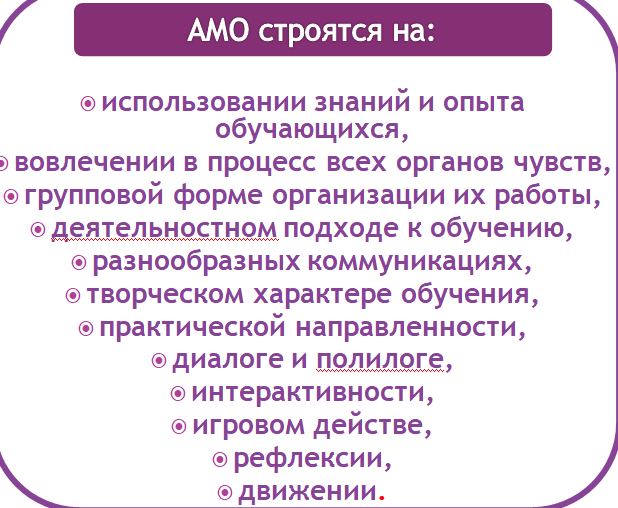 Актуальность: интерес к активным методам обучения вызван острой по-требностью улучшить современную дидактическую систему и сделать это снаименьшим риском, т.е. за счет мастерства педагога, а не перегрузкиовладения учебным материалом. Активное обучение предполагает исполь-зование такой системы методов, которая направлена главным образом не наизложение преподавателем готовых знаний, их запоминание и воспроизведе-ние, а на самостоятельное овладение учащимися знаниями и умениями впроцессе активной мыслительной и практической деятельности.Особенности активных методов обучения состоят в том, что в их осно-ве заложено побуждение к практической и мыслительной деятельности, безкоторой нет движения вперед в овладении знаниями.Появление и развитие активных методов обусловлено тем, что передобучением встали новые задачи: не только дать учащимся знания, но иобеспечить формирование учебной деятельности и развитие познаватель-ных интересов, и способностей, творческого мышления, умений и навыковсамостоятельного умственного труда. Возникновение новых задач обу-словлено бурным развитием информации. Если раньше знания, полученные вшколе, техникуме, вузе, могли служить человеку долго, иногда в течениевсей его трудовой жизни, то в век информационного бума их необходимо по-стоянно обновлять, что может быть достигнуто главным образом путем са-мообразования, а это требует от человека познавательной активности и само-стоятельности.Познавательная активность и познавательная самостоятельность - ка-чества, характеризующие интеллектуальные способности обучающихся кучению. Как и другие способности, они проявляются и развиваются в дея-тельности.Роль учителя: Учитель - консультант, наставник, старший партнерРоль ученика:- полное равноправие с наставником в процессе обучения- самостоятельность в принятии решений гибкое реагирование на вызовы ди-намично изменяющегося мира- смелость в принятии личной ответственности за совершенные поступкиПринципы применения активных методов обучения: практическая направленность игровое действие творческий характер обучения интерактивность разнообразные коммуникации диалог групповая форма организации работы деятельностный подход к обучению рефлексияАктивные методы применяются учителями на всех этапах урока. Наибо-лее эффективными активными методами обучения на уроках являются:Нетрадиционное начало традиционного урока – эмоциональный на-строй на урок (эпиграф, костюмированное появление, видеофрагмент, увер-тюра, ребус, загадка, анаграмма), выяснения целей, ожиданий, опасений.1 Постановка и решение проблемных вопросов, создание проблемныхситуаций. Типы проблемных ситуаций, используемых на уроках: ситуациянеожиданности; ситуация конфликта; ситуация несоответствия; ситуация не-определенности; ситуация предположения; ситуация выбора.2 Организации релаксации и подведения итогов.4 Презентации учебного материала - использование информационныхтехнологий, электронных учебных пособий, интерактивной доски и др.5 Использование индуктивных и дедуктивных логических схем.6 Использование форм так называемого интерактивного обучения илиих элементов: «метода проектов», «мозгового штурма», «дебатов», «интер-вьюирования различных персонажей».7 Элементы — «изюминки» (обучающий анекдот, интеллектуальная раз-минка, шаржи, эпиграммы).8 Реализация личностно ориентированного и индивидуально — диффе-ренцированного подхода к учащимся, организация групповой деятельно-сти школьников (работа в парах, в группах постоянного состава, в группахсменного состава) и самостоятельной работы детей.9 Нетрадиционные виды уроков: лекции, экскурсии, уроки-сказки, уроки-конференции, уроки-исследования, проектная деятельность и др.10 Игры, игровые моменты (ролевые, имитационные, дидактические).II. Групповая работа «Создание алгоритмов подготовки и проведенияактивных методов и приемов работы»Презентации — наиболее простой и доступный метод для использова-ния на уроках. Это демонстрирование слайдов, подготовленных самимиучащимися по теме.Кейс-технологии — используются в педагогике с прошлого века.Строится на анализе смоделированных или реальных ситуаций и поискерешения. Причем различают два подхода к созданию кейсов. Американ-ская школа предлагает поиск одного-единственного правильного решенияпоставленной задачи. Европейская школа, наоборот, приветствует много-гранность решений и их обоснование.Проблемная лекция — в отличие от традиционной, передача знанийво время проблемной лекции происходит не в пассивной форме. То естьучитель не преподносит готовые утверждения, а лишь ставит вопросы иобозначает проблему. Правила выводят сами учащиеся. Этот метод доста-точно сложен и требует наличия у учеников определенного опыта логиче-ских рассуждений.Дидактические игры — в отличие от деловых игр, дидактические игры регламентируются жестко и не предполагают выработку логическойцепочки для решения проблемы. Игровые методы можно отнести и к ин-терактивным методам обучения. Все зависит от выбора игры. Так, попу-лярные игры-путешествия, спектакли, викторины, КВН — это приемы изарсенала интерактивных методов, так как предполагают взаимодействиеучащихся друг с другом.Баскет-метод — основан на имитации ситуации. Например, ученикдолжен выступить в роли гида и провести экскурсию по историческомумузею. При этом его задача — собрать и донести информацию о каждомэкспонате.Первое, что показывает проект: соответствуют ли методы работы вы-бранной цели урока, а это значит – владеют ли педагоги методологией со-временных подходов в обучении.Группы сделали вывод, что, во-первых, предпочтительной формой ра-боты учителя с учениками является самостоятельная работа ученика по ос-воению предметной области с преобладанием контролирующей функцииучителя; во-вторых, слабо используются такие формы работы с классом, ко-торые способствуют проявлению и формированию реальной самостоятель-ности ученика, повышению его интереса на уроке и росту внутренней учеб-ной мотивации. А, следовательно, мотивация оценкой перевешивает познава-тельную активность, что для реализации целей развития или при работе содаренными детьми является непродуктивным подходом в обучении.